Allgemeine Vorbemerkungen zur Synopse:Zahlreiche der in den folgenden vier Abschnitten genannten Kompetenzen werden im Laufe des lateinischen Lehrganges sukzessive erworben, erweitert und verfestigt.Sie werden hier in den Vorspann aufgenommen und nicht mehr eigens in den einzelnen Lektionen erwähnt.Die blauen Ziffern beziehen sich auf die jeweiligen Seitenzahlen im Kerncurriculum.SprachkompetenzDie Schülerinnen und Schüler …(12) kennen grundlegende Erscheinungen und Fachbegriffe aus den Bereichen Aussprache und Laute, Lexik/Semantik, Syntax und Morphologie.(16) beherrschen auf den Erwerb und die Reflexion sprachlicher Mittel bezogene Strategien (Erschließung der Grammatik). → Neuer Grammatikstoff wird immer anhand eines kurzen Textes, der noch keinen neuen Wortschatz enthält, eingeführt. Farbige Markierungen und die zugehörigen Aufgaben helfen bei der selbstständigen Erschließung.(16) beherrschen auf den Erwerb und die Reflexion sprachlicher Mittel bezogene Strategien (Erschließung der Wortbedeutung). → Auf der S. 169 wird die Erschließung aus dem Kontext erklärt, die vor allem auf den Wortschatz-Übungsseiten trainiert wird.(17) beherrschen einen Grundwortschatz. → Im hinteren Teil des Buches steht zu jeder Lektion der Lernwortschatz. Neben Lernhilfen in der Wörterliste folgt stets eine komplette Seite mit Wortschatzübungen.TextkompetenzDie Schülerinnen und Schüler …(12) kennen die verschiedenen Typen von Informationsträgern (Kerninformationen und deren Ergänzungen) eines Textes und deren allgemeinen Sinngehalt.(12) lernen im Bereich der Textlinguistik wesentliche Formen der thematischen Entfaltung und der expliziten Wiederaufnahme kennen.(12) verbinden die einzelnen Verfahrensweisen der Dekodierung zunehmend zu komplexen Methoden des Textverstehens:→ (13) Durch die Präsentation jedes Lektionstextes mit einer Überschrift, einer deutschen Einleitung und einem Bild können die Schüler stets eine auf Textumfeld begründete Vermutung über den zu erwartenden Textinhalt anstellen.→ (12) Anhand zunehmend selbstständiger Untersuchungen der Oberflächenstruktur eines Textes erarbeiten die Schüler sich ein Netz plausibler Vermutungen über deren Inhalt. → siehe S. 129→ (12) Anhand zunehmend selbstständigen Untersuchungen der Tiefenstruktur eines Textes überprüfen sie ihre Vermutungen und erarbeiten sich ein der Intensität der Dekodierung entsprechend gesichertes Textverständnis. → siehe S. 128(12) lernen Interpretation als methodisch gesicherte Relektüre unter definiertes Erkenntnisinteressen und wesentliche sachorientierte Interpretationsverfahren kennen.(15) übertragen Rekodierungsverfahren, indem sie einen dekodierten Text unter Berücksichtigung aller Informationsträger zielsprachenorientiert und strukturiert wiedergeben.(16) beherrschen Sprachverarbeitungsstrategien, die bei der rezeptiven Verarbeitung von Sprache eingesetzt werden (Lesen/Hören, Arbeitsergebnisse fixieren).Literatur- und KulturkompetenzDie Schülerinnen und Schüler …(18) kennen wesentliche Textsorten.(20) gewinnen einen Einblick in das Fortwirken römischer Kultur in Sachsen, Deutschland und Europa, indem sie kulturelle Phänomene in diachronischer Sichtweise betrachten und bewerten. → Schon jede Einführungsseite in eine neue Lektion gibt Impulse zu einem möglichen Transfer zu unserer heutigen Lebenswelt.Zusätzliche „Gut zu wissen“- Doppelseiten bieten kultur- und realienkundliche Informationen zu folgenden Themenbereichen:(19) gewinnen dank einiger bedeutender Bauwerke einen Einblick in die römische Kunst, Architektur und Technik. → S. 10/11(19) gewinnen einen Einblick in das römische Alltagsleben (Wohnen und Leben). → S. 20-23(19) gewinnen einen Einblick in das römische Alltagsleben (Freizeit und Spiele). → S. 32-33(19) gewinnen einen Einblick in wesentliche Aspekte der antiken Mythologie und Religion (Grundstrukturen antiker Religiosität, griechisch-römische Mythenkreise). → S. 44-45(19) gewinnen einen Einblick in die politische und gesellschaftliche Struktur und Organisation des römischen Staates und in das römische Rechtssystem (politische und gesellschaftliche Strukturen, Ausdehnung des römischen Reiches). → S. 64-65, S. 74-75(19) gewinnen einen Einblick in wesentliche Ereignisse der römischen Geschichte (Epochen, Persönlichkeiten). → S. 64-65, S. 74-75Sprachlernkompetenz und Sprachbewusstheit / SprachreflexionDie Schülerinnen und Schüler ….(16) kennen Veränderungsoperationen bei der Rekodierung, die durch strukturelle Differenzen zwischen Ziel- und Ausgangssprache bedingt sind (Veränderungen innerhalb der Kategorie, Kategorienwechsel, interpretierende Wiedergabe). → Am Ende der Übungsseite jeder Lektion steht unter der Überschrift „Auf Deutsch“ ein kurzer Text, der explizit zum Vergleich des Lateinischen mit der deutschen Sprache einlädt.(16) beherrschen auf das Lernen bezogene Strategien:       → Sie gehen sicher mit dem Lehrbuch um.       → Sie beschaffen Informationen, werten sie aus und bewerten sie.       → Sie kooperieren.       → Sie kennen verschiedene Techniken der schriftlichen, mündlichen und   visuellen Präsentation von Gegenständen.Lektion 1Sieg im Circus MaximusFormen1) Substantive: Der Nominativ2) Verben: Die 3. Person3) Verben: Der Infinitiv PräsensSprachkompetenz(18) beherrschen die Formenlehre des Verbs (siehe links). → S. 15, S. 90/F2+F3(18) beherrschen die Formenlehre des Substantivs (siehe links).  → S.1 4, S. 89/F1Lektion 1Sieg im Circus MaximusFormen1) Substantive: Der Nominativ2) Verben: Die 3. Person3) Verben: Der Infinitiv PräsensTextkompetenz(13) übertragen Dekodierungsverfahren, indem sie eine auf Textumfeld (Bild) begründete Vermutung über den zu erwartenden Textinhalt anstellen.  → S. 13/1(15) gewinnen einen Einblick in Interpretationsverfahren, indem sie Textelemente inhaltlich und formal in den Textzusammenhang einordnen (Sätze einer Zeichnung zuordnen, Charakterisierung der Personen). → S. 13/2+3Lektion 1Sieg im Circus MaximusFormen1) Substantive: Der Nominativ2) Verben: Die 3. Person3) Verben: Der Infinitiv PräsensLiteratur- und Kulturkompetenz(19) gewinnen einen Einblick in das römische Alltagsleben (Freizeit und Spiele).Lektion 1Sieg im Circus MaximusFormen1) Substantive: Der Nominativ2) Verben: Die 3. Person3) Verben: Der Infinitiv PräsensSprachlernkompetenz und Sprachbewusstheit / Sprachreflexion(16) beherrschen auf das Lernen bezogene Strategien (Mnemotechniken – Lerntechniken kennen). → S. 91/M(17) übertragen lateinische Lexikkenntnisse auf andere Sprachen. → S. 15/HLektion 2Möhren weisen den WegFormen1) Substantive: Der AkkusativSyntax1) Das Subjekt und das Prädikat2) Der Akkusativ als Objekt3) Der Präpositionalausdruck als AdverbialeSprachkompetenz(18) beherrschen die Formenlehre des Substantivs (siehe links). → S. 18, S.95/F1(17) kennen die Kasusbedeutung (Objektsakkusativ, Akkusativ der Richtung). → S. 18, S. 95-96/S2+S3(18) beherrschen die Formenlehre des Verbs (kongruent zum Subjekt). → S. 19/F, S. 95/S1(17) beherrschen die Wortarten → S. 18/C, S. 19/ELektion 2Möhren weisen den WegFormen1) Substantive: Der AkkusativSyntax1) Das Subjekt und das Prädikat2) Der Akkusativ als Objekt3) Der Präpositionalausdruck als AdverbialeTextkompetenz(14) übertragen Dekodierungsverfahren, indem sie eine auf vorherrschende Textmerkmale (Eigennamen) begründete Hypothesenbildung zum wahrscheinlichen Textinhalt anstellen. → S. 17/1(15) gewinnen einen Einblick in Interpretationsverfahren, indem sie den Aufbau des Textes begründend analysieren (Subjektwechsel). → S. 17/3(15) gewinnen einen Einblick in Interpretationsverfahren, indem sie Textelemente inhaltlich und formal in den Textzusammenhang einordnen (Sätze vervollständigen). → S.17/2Lektion 2Möhren weisen den WegFormen1) Substantive: Der AkkusativSyntax1) Das Subjekt und das Prädikat2) Der Akkusativ als Objekt3) Der Präpositionalausdruck als AdverbialeLiteratur- und Kulturkompetenz(19) gewinnen dank einiger Gebäudetypen, ihre Merkmale und Funktionen einen Einblick in die römische Kunst, Architektur und Technik.Lektion 2Möhren weisen den WegFormen1) Substantive: Der AkkusativSyntax1) Das Subjekt und das Prädikat2) Der Akkusativ als Objekt3) Der Präpositionalausdruck als AdverbialeSprachlernkompetenz und Sprachbewusstheit / Sprachreflexion(16) beherrschen auf das Lernen bezogene Strategien (Organisieren des Lernprozesses). → S. 96/M1, S. 16/1(16) beherrschen auf das Lernen bezogene Strategien (Recherchieren). → S.1 6/1(19) übertragen lateinische Lexikkenntnisse auf andere Sprachen. → S. 19/G, S. 97/M2 (allgemeine Erläuterungen: Fremd- und Lehnwörter nutzen)Lektion 3Die Pläne der VerbrecherFormen1) Verben: Die 1. und 2. Person2) Verben: Der Imperativ3) Substantive: Der VokativSyntax1) Das Subjekt im PrädikatSprachkompetenz(18) beherrschen die Formenlehre des Verbs (siehe links). → S. 26-27, S. 101/F1+F2(18) beherrschen die Formenlehre des Substantivs (siehe links). → S. 26-27, S.101/F3(17) übertragen Kenntnisse über die Hauptfunktionen der Modi im unabhängigen Satz. → S. 101Lektion 3Die Pläne der VerbrecherFormen1) Verben: Die 1. und 2. Person2) Verben: Der Imperativ3) Substantive: Der VokativSyntax1) Das Subjekt im PrädikatTextkompetenz(14) übertragen Dekodierungsverfahren, indem sie eine auf vorherrschende Textmerkmale (Personalmorpheme, Satztypen) begründete Hypothesenbildung zum wahrscheinlichen Textinhalt anstellen. → S. 25/1(15) gewinnen einen Einblick in Interpretationsverfahren, indem sie Textelemente inhaltlich und formal in den Textzusammenhang einordnen (Charakterisierung der Personen). → S. 25/2+3(15) gewinnen einen Einblick in Interpretationsverfahren, indem sie das in den Feststellungsakten Ermittelte deuten und vertieft umsetzen. → S. 25/4Lektion 3Die Pläne der VerbrecherFormen1) Verben: Die 1. und 2. Person2) Verben: Der Imperativ3) Substantive: Der VokativSyntax1) Das Subjekt im PrädikatLiteratur- und Kulturkompetenz(19) gewinnen einen Einblick in die politische und gesellschaftliche Struktur und Organisation des römischen Staates und in das römische Rechtssystem (rechtliche und soziale Beziehungen).Lektion 3Die Pläne der VerbrecherFormen1) Verben: Die 1. und 2. Person2) Verben: Der Imperativ3) Substantive: Der VokativSyntax1) Das Subjekt im PrädikatSprachlernkompetenz und Sprachbewusstheit / Sprachreflexion(16) beherrschen auf das Lernen bezogene Strategien (Mnemotechniken – an Bekanntes anknüpfen). → S. 102-103/M2(17) übertragen lateinische Lexikkenntnisse auf andere Sprachen. → S. 27/FLektion 4Incitatus ist der Größte!Formen1) Substantive: Der AblativSyntax1) Der Ablativ als Adverbiale: Ablativ des Mittels2) Der Ablativ als Adverbiale: Ablativ des Grundes3) Die Verwendung der PräpositionenSprachkompetenz(18) beherrschen die Formenlehre des Substantivs (siehe links). → S. 30-31, S.107/F(17) kennen die Kasusbedeutungen (Ablativ des Mittels, Ablativ des Grundes). → S. 30-31, S. 107/S1+S2(17) beherrschen die Wortarten. → S. 30/C(17) kennen ein Satzmodell. → S. 109/M2Lektion 4Incitatus ist der Größte!Formen1) Substantive: Der AblativSyntax1) Der Ablativ als Adverbiale: Ablativ des Mittels2) Der Ablativ als Adverbiale: Ablativ des Grundes3) Die Verwendung der PräpositionenTextkompetenz(14) übertragen Dekodierungsverfahren, indem sie eine auf vorherrschende Textmerkmale (Personennamen, Schlüsselwörter) begründete Hypothesenbildung zum wahrscheinlichen Textinhalt anstellen. → S. 29/1(14) gewinnen einen Einblick in Interpretationsverfahren, indem sie den Aufbau des Textes begründend analysieren. → S. 29/2(15) gewinnen einen Einblick in Interpretationsverfahren, indem sie das in den Feststellungsakten Ermittelte deuten und vertieft umsetzen. → S. 29/3Lektion 4Incitatus ist der Größte!Formen1) Substantive: Der AblativSyntax1) Der Ablativ als Adverbiale: Ablativ des Mittels2) Der Ablativ als Adverbiale: Ablativ des Grundes3) Die Verwendung der PräpositionenLiteratur- und Kulturkompetenz(19) gewinnen einen Einblick in die politische und gesellschaftliche Struktur und Organisation des römischen Staates und in das römische Rechtssystem (politische und gesellschaftliche Strukturen, rechtliche und soziale Beziehungen).Lektion 4Incitatus ist der Größte!Formen1) Substantive: Der AblativSyntax1) Der Ablativ als Adverbiale: Ablativ des Mittels2) Der Ablativ als Adverbiale: Ablativ des Grundes3) Die Verwendung der PräpositionenSprachlernkompetenz und Sprachbewusstheit / Sprachreflexion(16) beherrschen auf das Lernen bezogene Strategien (Organisieren des Lernprozesses – Hausaufgaben machen). → S.108-109/M1Lektion 5Orpheus und EurydikeFormen1) Verben: Die konsonantische Konjugation2) Verben: velle, nolleSprachkompetenz(18) beherrschen die Formenlehre des Verbs (siehe links). → S. 38-39, S. 113/F1+F2, S. 115-177 (Übersicht über die Konjugation der Verben)(17) beherrschen Varianten der Strukturierung (Sachfelder, Wortfelder). → S. 114/M(17) beherrschen die Wortarten. → S. 39/DLektion 5Orpheus und EurydikeFormen1) Verben: Die konsonantische Konjugation2) Verben: velle, nolleTextkompetenz(13) übertragen Dekodierungsverfahren, indem sie ein begründetes Verständnis des Textinhalts formulieren (Subjekte, Verbalinformationen. → S. 37/1(15) gewinnen einen Einblick in Interpretationsverfahren, indem sie das in den Feststellungsakten Ermittelte deuten und vertieft umsetzen. → S. 37/2+3Lektion 5Orpheus und EurydikeFormen1) Verben: Die konsonantische Konjugation2) Verben: velle, nolleLiteratur- und Kulturkompetenz(19) gewinnen einen Einblick in wesentliche Aspekte der antiken Mythologie und Religion (Orpheus und Eurydike, Herakles und der Höllenhund Cerberus).Lektion 5Orpheus und EurydikeFormen1) Verben: Die konsonantische Konjugation2) Verben: velle, nolleSprachlernkompetenz und Sprachbewusstheit / Sprachreflexion(16) beherrschen auf das Lernen bezogene Strategien (Recherchieren). → S. 36Lektion 6Ikarus und der Traum vom FliegenFormen1) Substantive: Der Genitiv2) Substantive der o-Deklination auf -erSyntax1) Der Genitiv als Attribut: Genitiv der Zugehörigkeit2) Der Genitiv als Attribut: Genitivus partitivus3) Der Genitiv als Attribut: Genitivus obiectivusSprachkompetenz(18) beherrschen die Formenlehre des Substantivs (siehe links). → S. 42-43, S. 121/F1+F2(17) kennen die Kasusbedeutungen (Genitiv der Zugehörigkeit, Genitivus partitivus, Genitivus obiectivus). → S. 42-43, S. 121-122/S1-S3(17) kennen ein Satzmodell. → S. 43/FLektion 6Ikarus und der Traum vom FliegenFormen1) Substantive: Der Genitiv2) Substantive der o-Deklination auf -erSyntax1) Der Genitiv als Attribut: Genitiv der Zugehörigkeit2) Der Genitiv als Attribut: Genitivus partitivus3) Der Genitiv als Attribut: Genitivus obiectivusTextkompetenz(13) übertragen Dekodierungsverfahren, indem sie eine auf Textumfeld (deutsche Sätze zwischen der Übersetzung) begründete Vermutung über den zu erwartenden Textinhalt anstellen. → S. 41/1(15) gewinnen einen Einblick in Interpretationsverfahren, indem sie Textelemente inhaltlich und formal in den Textzusammenhang einordnen. → S. 41/2(15) gewinnen einen Einblick in Interpretationsverfahren, indem sie das in den Feststellungsakten Ermittelte deuten und vertieft umsetzen. → S. 41/3Lektion 6Ikarus und der Traum vom FliegenFormen1) Substantive: Der Genitiv2) Substantive der o-Deklination auf -erSyntax1) Der Genitiv als Attribut: Genitiv der Zugehörigkeit2) Der Genitiv als Attribut: Genitivus partitivus3) Der Genitiv als Attribut: Genitivus obiectivusLiteratur- und Kulturkompetenz(19) gewinnen einen Einblick in wesentliche Aspekte der antiken Mythologie und Religion (Dädalus und Ikarus, Ariadne und Theseus).Lektion 6Ikarus und der Traum vom FliegenFormen1) Substantive: Der Genitiv2) Substantive der o-Deklination auf -erSyntax1) Der Genitiv als Attribut: Genitiv der Zugehörigkeit2) Der Genitiv als Attribut: Genitivus partitivus3) Der Genitiv als Attribut: Genitivus obiectivusSprachlernkompetenz und Sprachbewusstheit / Sprachreflexion(16) beherrschen auf das Lernen bezogene Strategien (Recherchieren). → S. 40/1+2(16) beherrschen auf das Lernen bezogene Strategien (Organisieren des Lernprozesses – Gelerntes behalten). → S. 122-123/M(17) übertragen lateinische Lexikkenntnisse auf andere Sprachen. → S. 120/1, S. 123Lektion 7Äneas flieh aus TrojaFormen1) Substantive: Der Dativ2) Substantive der 3. Deklination: Der Wortstamm3) Verben: Die konsonantische Konjugation (i-Erweiterung)Syntax1) Der Dativ als Objekt2) Der Dativ als PrädikatsnomenSprachkompetenz(18) beherrschen die Formenlehre des Verbs (siehe links). → S. 49/F, S. 127/F3(18) beherrschen die Formenlehre des Substantivs (siehe links). → S. 48-49, S. 127/F1+F2, S. 131 (Übersicht: Deklination der Substantive)(17) kennen die Kasusbedeutungen (Objektsdativ, Dativ des Besitzers). → S. 48-49, S. 128(S1+S2(18) gewinnen einen Einblick in Kohärenz stiftende Elemente von Texten. → S. 128-129/M1Lektion 7Äneas flieh aus TrojaFormen1) Substantive: Der Dativ2) Substantive der 3. Deklination: Der Wortstamm3) Verben: Die konsonantische Konjugation (i-Erweiterung)Syntax1) Der Dativ als Objekt2) Der Dativ als PrädikatsnomenTextkompetenz(14) gewinnen einen Einblick in Interpretationsverfahren, indem sie den Aufbau des Textes begründend analysieren (Überschriften geben). → S. 47/1(15) gewinnen einen Einblick in Interpretationsverfahren, indem sie die sprachliche Gestaltung des Textes analysieren (rhetorische Mittel). → S. 47/3(15) gewinnen einen Einblick in Interpretationsverfahren, indem sie Textelemente inhaltlich und formal in den Textzusammenhang einordnen. → S. 47/2+4Lektion 7Äneas flieh aus TrojaFormen1) Substantive: Der Dativ2) Substantive der 3. Deklination: Der Wortstamm3) Verben: Die konsonantische Konjugation (i-Erweiterung)Syntax1) Der Dativ als Objekt2) Der Dativ als PrädikatsnomenLiteratur- und Kulturkompetenz(19) gewinnen einen Einblick in wesentliche Aspekte der antiken Mythologie und Religion (der trojanische Krieg).Lektion 7Äneas flieh aus TrojaFormen1) Substantive: Der Dativ2) Substantive der 3. Deklination: Der Wortstamm3) Verben: Die konsonantische Konjugation (i-Erweiterung)Syntax1) Der Dativ als Objekt2) Der Dativ als PrädikatsnomenSprachlernkompetenz und Sprachbewusstheit / Sprachreflexion(16) beherrschen auf das Lernen bezogene Strategien (Recherchieren). → S. 46/1+2(16) beherrschen auf das Lernen bezogene Strategien (Organisieren des Lernprozesses – Prüfungen vorbereiten). → S. 129-130/M2Lektion 8Ein Anfang mit SchreckenFormen1) Substantive der 3. Deklination: Die Neutra2) Verben: Das Perfekt3) Perfektbildung: v-/u-Perfekt4) Verben: posseSyntax1) Die Verwendung des PerfektsSprachkompetenz(18) beherrschen die Formenlehre des Verbs (siehe links). → S. 52-53, S. 135/F2-F4(17) übertragen Kenntnisse über die Hauptfunktionen der Tempora im unabhängigen Satz (die Verwendung des Perfekts). → S. 52-53, S. 136/S(18) beherrschen die Formenlehre des Substantivs (siehe links). → S. 53/G, S. 135/F1(17) kennen ein Satzmodell. → S. 52/C, S. 136-137/MLektion 8Ein Anfang mit SchreckenFormen1) Substantive der 3. Deklination: Die Neutra2) Verben: Das Perfekt3) Perfektbildung: v-/u-Perfekt4) Verben: posseSyntax1) Die Verwendung des PerfektsTextkompetenz(14) übertragen Dekodierungsverfahren, indem sie ein begründetes Verständnis des Textinhalts formulieren. → S. 51/1(15) gewinnen einen Einblick in Interpretationsverfahren, indem sie Textelemente inhaltlich und formal in den Textzusammenhang einordnen. → S. 51/3(15) gewinnen einen Einblick in Interpretationsverfahren, indem sie das in den Feststellungsakten Ermittelte deuten und vertieft umsetzen. → S. 51/2Lektion 8Ein Anfang mit SchreckenFormen1) Substantive der 3. Deklination: Die Neutra2) Verben: Das Perfekt3) Perfektbildung: v-/u-Perfekt4) Verben: posseSyntax1) Die Verwendung des PerfektsLiteratur- und Kulturkompetenz(19) gewinnen einen Einblick in wesentliche Aspekte der antiken Mythologie und Religion (Romulus und Remus, der Raub der Sabinerinnen).Lektion 8Ein Anfang mit SchreckenFormen1) Substantive der 3. Deklination: Die Neutra2) Verben: Das Perfekt3) Perfektbildung: v-/u-Perfekt4) Verben: posseSyntax1) Die Verwendung des PerfektsSprachlernkompetenz und Sprachbewusstheit / Sprachreflexion(16) beherrschen auf das Lernen bezogene Strategien (Recherchieren). → S. 51/4Lektion 9Einer für alleFormen1) Verben: Der Infinitiv PerfektSyntax1) Der Akkusativ mit InfinitivSprachkompetenz(18) beherrschen die Formenlehre des Verbs (siehe links). → S. 59, S. 141/H(18) beherrschen die Formenlehre der Substantive. → S. 59/F(17) übertrage Kenntnisse über satzwertige Konstruktionen (siehe links). → S. 58-59, S. 141-142Lektion 9Einer für alleFormen1) Verben: Der Infinitiv PerfektSyntax1) Der Akkusativ mit InfinitivTextkompetenz(13) übertragen Dekodierungsverfahren, indem sie eine auf Textumfeld begründete Vermutung über den zu erwartenden Textinhalt anstellen (Überschrift, deutsche Einleitung, Bilder). → S. 57/1(15) gewinnen einen Einblick in Interpretationsverfahren, indem sie die sprachliche Gestaltung des Textes analysieren (rhetorische Mittel). → S. 57/3(15) gewinnen einen Einblick in Interpretationsverfahren, indem sie Textelemente inhaltlich und formal in den Textzusammenhang einordnen. → S. 57/2Lektion 9Einer für alleFormen1) Verben: Der Infinitiv PerfektSyntax1) Der Akkusativ mit InfinitivLiteratur- und Kulturkompetenz(19) gewinnen einen Einblick in wesentliche Ereignisse der römischen Geschichte (die Etrusker)Lektion 9Einer für alleFormen1) Verben: Der Infinitiv PerfektSyntax1) Der Akkusativ mit InfinitivSprachlernkompetenz und Sprachbewusstheit / Sprachreflexion(16) beherrschen auf das Lernen bezogene Strategien (Recherchieren). → S. 56/1(17) beherrschen Grundmuster der Wortbildungslehre (Präfixe). → S. 143/MLektion 10Das Maß ist vollFormen1) Die Adjektive der a- und o-DeklinationSyntax1) Adjektive: Die KNG-Kongruenz2) Das Adjektiv als Attribut3) Das Adjektiv als Prädikatsnomen4) Der Ablativ als Adverbiale: Ablativ der ZeitSprachkompetenz(18) beherrschen die Formenlehre des Adjektivs (siehe links). → S. 62, S.63/F, S. 147/F+S1(17) beherrschen die Wortarten. → S. 148/S2+S3(17) kennen die Kasusbedeutungen (Ablativ der Zeit). → S. 148/S4, S. 63/ELektion 10Das Maß ist vollFormen1) Die Adjektive der a- und o-DeklinationSyntax1) Adjektive: Die KNG-Kongruenz2) Das Adjektiv als Attribut3) Das Adjektiv als Prädikatsnomen4) Der Ablativ als Adverbiale: Ablativ der ZeitTextkompetenz(13) übertragen Dekodierungsverfahren, in sie eine auf Textumfeld begründete Vermutung über den zu erwartenden Textinhalt anstellen (deutsche Einleitung). → S. 61/1(14) übertragen Dekodierungsverfahren, indem sie ein begründetes Verständnis des Textinhalts formulieren (Deutung des möglichen Informationsgehalts einzelner Kerninformationen). → S. 61/1(15) gewinnen einen Einblick in Interpretationsverfahren, indem sie Textelemente inhaltlich und formal in den Textzusammenhang einordnen. → S. 61/2+3(15) gewinnen einen Einblick in Interpretationsverfahren, indem sie das in den Feststellungsakten Ermittelte deuten und vertieft umsetzen. → S. 61/4Lektion 10Das Maß ist vollFormen1) Die Adjektive der a- und o-DeklinationSyntax1) Adjektive: Die KNG-Kongruenz2) Das Adjektiv als Attribut3) Das Adjektiv als Prädikatsnomen4) Der Ablativ als Adverbiale: Ablativ der ZeitLiteratur- und Kulturkompetenz(19) gewinnen einen Einblick in wesentliche Ereignisse der römischen Geschichte (Etrusker, Tarquinius Superbus).Lektion 10Das Maß ist vollFormen1) Die Adjektive der a- und o-DeklinationSyntax1) Adjektive: Die KNG-Kongruenz2) Das Adjektiv als Attribut3) Das Adjektiv als Prädikatsnomen4) Der Ablativ als Adverbiale: Ablativ der ZeitSprachlernkompetenz und Sprachbewusstheit / Sprachreflexion(16) beherrschen auf das Lernen bezogene Strategien (Recherchieren) → S. 60(17) übertragen lateinische Lexikkenntnisse auf andere Sprachen. → S. 63/G, S. 146/1(17) beherrschen Grundmuster der Wortbildungslehre (Suffixe). → S. 149/MLektion 11Hannibal ante portasFormen1) Perfektbildung: s-, Dehnung, Reduplikation, ohne Stammveränderung2) Das PersonalpronomenSyntax1) Das Personalpronomen: VerwendungSprachkompetenz(18) beherrschen die Formenlehre des Verbs (siehe links). → S. 68, S. 153/F1(18) beherrschen die Formenlehre der Pronomina (siehe links). → S. 68, S. 154/F2+S(17) beherrschen der Wortarten. → S. 69/F(17) kennen die Sinnrichtungen der Nebensätze. → S. 69/ELektion 11Hannibal ante portasFormen1) Perfektbildung: s-, Dehnung, Reduplikation, ohne Stammveränderung2) Das PersonalpronomenSyntax1) Das Personalpronomen: VerwendungTextkompetenz(13) übertragen Dekodierungsverfahren, indem sie eine auf Textumfeld begründete Vermutung über den zu erwartenden Textinhalt anstellen (deutsche Einleitung). → S. 67/1(14) übertragen Dekodierungsverfahren, indem sie eine auf vorherrschende Textmerkmale begründete Hypothesenbildung zum wahrscheinlichen Textinhalt anstellen (Eigennamen). → S. 67/2(15) gewinnen einen Einblick in Interpretationsverfahren, indem sie Textelemente inhaltlich und formal in den Textzusammenhang einordnen. → S. 67/3(14) gewinnen einen Einblick in Interpretationsverfahren, indem sie das in den Feststellungsakten Ermittelte deuten und vertieft umsetzen. → S. 67/3+4Lektion 11Hannibal ante portasFormen1) Perfektbildung: s-, Dehnung, Reduplikation, ohne Stammveränderung2) Das PersonalpronomenSyntax1) Das Personalpronomen: VerwendungLiteratur- und Kulturkompetenz(19) gewinnen einen Einblick in wesentliche Ereignisse der römischen Geschichte (Die Punischen Kriege, Hannibal).(19) gewinnen einen Einblick in wesentliche Aspekte der antiken Mythologie und Religion (Dido und Äneas). → S. 66Lektion 11Hannibal ante portasFormen1) Perfektbildung: s-, Dehnung, Reduplikation, ohne Stammveränderung2) Das PersonalpronomenSyntax1) Das Personalpronomen: VerwendungSprachlernkompetenz und Sprachbewusstheit / Sprachreflexion(16) beherrschen auf das Lernen bezogene Strategien (Recherchieren). → S. 66, S. 155/MLektion 12Die Römer bleiben SiegerFormen1) Das RelativpronomenSyntax1) Der Relativsatz als AttributSprachkompetenz(18) beherrschen die Formenlehre der Pronomina (siehe links). → S. 72, S. 159/F(17) kennen die Sinnrichtungen der Nebensätze (Relativsatz). → S. 72, S. 159-160/S+TLektion 12Die Römer bleiben SiegerFormen1) Das RelativpronomenSyntax1) Der Relativsatz als AttributTextkompetenz(13) übertragen Dekodierungsverfahren, indem sie eine auf Textumfeld begründete Vermutung über den zu erwartenden Textinhalt anstellen (Einleitung). → S. 71/1(14) übertragen Dekodierungsverfahren, indem sie eine auf vorherrschende Textmerkmale begründete Hypothesenbildung zum wahrscheinlichen Textinhalt anstellen (Schlüsselwörter). → S. 71/1(14) gewinnen einen Einblick in Interpretationsverfahren, indem sie den Aufbau des Textes begründend analysieren. → S. 71/2(15) gewinnen einen Einblick in Interpretationsverfahren, indem sie Textelemente inhaltlich und formal in den Textzusammenhang einordnen. → S. 71/3-5Lektion 12Die Römer bleiben SiegerFormen1) Das RelativpronomenSyntax1) Der Relativsatz als AttributLiteratur- und Kulturkompetenz(19) gewinnen einen Einblick in wesentliche Ereignisse der römischen Geschichte (Hannibal, Publius Cornelius Scipio Aemilianus).Lektion 12Die Römer bleiben SiegerFormen1) Das RelativpronomenSyntax1) Der Relativsatz als AttributSprachlernkompetenz und Sprachbewusstheit / Sprachreflexion(16) beherrschen auf das Lernen bezogene Strategien (Recherchieren). → S. 7 0(17) übertragen lateinische Lexikkenntnisse auf andere Sprachen. → S. 163/1, S. 160-161Lektion 13Kleopatra – bezaubernd oder berechnend?Formen1) Die Adjektive der 3. Deklination2) Das Pronomen isSyntax1) Das Pronomen is: Verwendung2) Satzgefüge3) Nebensätze als AdverbialeSprachkompetenz(18) beherrschen die Formenlehre der Pronomina (siehe links). → S. 80-81, S. 166-167/F2+S1(18) kennen die Formenlehre des Adjektivs (siehe links). → S. 80/B+C, S. 165-166/F1(17) kennen ein Satzmodell. → S. 167/S2(17) kennen die Sinnrichtungen der Nebensätze. → S. 80/D, S. 168/S3(17) übertragen Kenntnisse über satzwertige Konstruktionen. → S. 81/GLektion 13Kleopatra – bezaubernd oder berechnend?Formen1) Die Adjektive der 3. Deklination2) Das Pronomen isSyntax1) Das Pronomen is: Verwendung2) Satzgefüge3) Nebensätze als AdverbialeTextkompetenz(13) übertragen Dekodierungsverfahren, indem sie eine auf Textumfeld begründete Vermutung über den zu erwartenden Textinhalt anstellen (Überschrift). → S.79/1(14) übertragen Dekodierungsverfahren, indem sie ein begründetes Verständnis des Textinhalts formulieren. → S. 79/1(15) gewinnen einen Einblick in Interpretationsverfahren, indem sie die sprachliche Gestaltung des Textes analysieren (Sachfelder). → S. 79/2(15) gewinnen einen Einblick in Interpretationsverfahren, indem sie Textelemente inhaltlich und formal in den Textzusammenhang einordnen. → S. 79/3+4Lektion 13Kleopatra – bezaubernd oder berechnend?Formen1) Die Adjektive der 3. Deklination2) Das Pronomen isSyntax1) Das Pronomen is: Verwendung2) Satzgefüge3) Nebensätze als AdverbialeLiteratur- und Kulturkompetenz(19) gewinnen einen Einblick in wesentliche Ereignisse der römischen Geschichte (Cäsar und Kleopatra).Lektion 13Kleopatra – bezaubernd oder berechnend?Formen1) Die Adjektive der 3. Deklination2) Das Pronomen isSyntax1) Das Pronomen is: Verwendung2) Satzgefüge3) Nebensätze als AdverbialeSprachlernkompetenz und Sprachbewusstheit / Sprachreflexion(16) beherrschen auf das Lernen bezogene Strategien (Recherchieren). → S. 78(17) übertragen lateinische Lexikkenntnisse auf andere Sprachen. → S. 81/H, S. 169Lektion 14In der Hand der PiratenFormen1) Verben: Das Imperfekt2) Verben: ireSyntax1) Die Verwendung des Imperfekts2) Die Pronomina im AcISprachkompetenz(18) beherrschen die Formenlehre des Verbs (siehe links). → S. 84-85, S. 173-174/F1+F2(17) übertragen Kenntnisse über die Hauptfunktionen der Tempora im unabhängigen Satz (die Verwendung des Imperfekts). → S. 83/1, S. 174/S1, S. 175/M1(18) beherrschen die Formenlehre der Pronomina (siehe links). → S. 85/F, S.175/S2(17) beherrschen die Wortarten. → S. 84/D, S.85/H(17) beherrschen Grundmuster der Wortbildungslehre. → S. 177, S. 85/H(17) übertragen Kenntnisse über satzwertige Konstruktionen. → S. 175/S2(18) gewinnen einen Einblick in Kohärenz stiftende Elemente von Texten (Konnektoren). → S. 175/TLektion 14In der Hand der PiratenFormen1) Verben: Das Imperfekt2) Verben: ireSyntax1) Die Verwendung des Imperfekts2) Die Pronomina im AcITextkompetenz(14) übertragen Dekodierungsverfahren, indem sie eine auf vorherrschende Textmerkmale begründete Hypothesenbildung zum Textinhalt anstellen (Tempusrelief). → S. 83/1(15) gewinnen einen Einblick in Interpretationsverfahren, indem sie das in den Feststellungsakten Ermittelte deuten und vertieft umsetzen. → S. 83/3Lektion 14In der Hand der PiratenFormen1) Verben: Das Imperfekt2) Verben: ireSyntax1) Die Verwendung des Imperfekts2) Die Pronomina im AcILiteratur- und Kulturkompetenz(19) gewinnen einen Einblick in wesentliche Ereignisse der römischen Geschichte (Pompeius gegen die Piratenplage).Lektion 14In der Hand der PiratenFormen1) Verben: Das Imperfekt2) Verben: ireSyntax1) Die Verwendung des Imperfekts2) Die Pronomina im AcISprachlernkompetenz und Sprachbewusstheit / Sprachreflexion(16) beherrschen auf das Lernen bezogene Strategien (Recherchieren). → S. 82/1, S. 83/3(16) beherrschen auf das Lernen bezogene Strategien (Organisieren des Lernprozesses – vergessene Vokabeln sichern). → S. 176/M2(17) übertragen lateinische Lexikkenntnisse auf andere Sprachen. → S. 177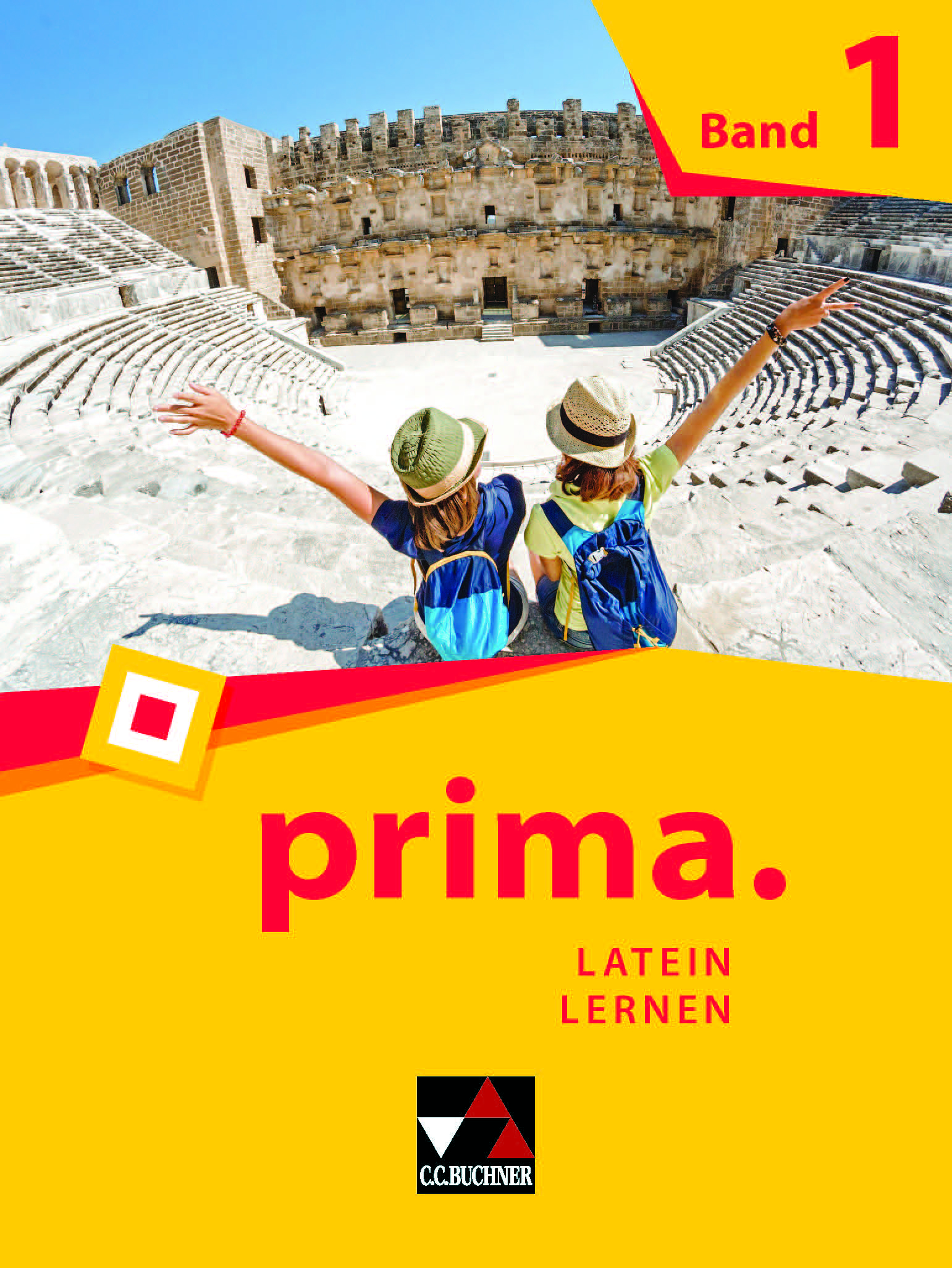 